附件8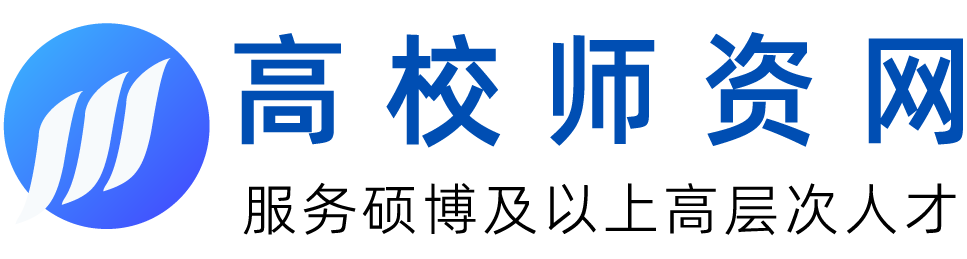 二级学院及部门联系方式电气工学学院  于书记  0455-8301247（办）食品与制药工程学院  王院长  0455-8301270（办）信息工程学院  张院长  0455-8301281（办）农业与水利工程学院  周院长  0455-8301278（办）经济管理学院  张院长  0455-8301277（办）文学与传媒学院  由院长  0455-8301201（办）外国语学院  刘院长  0455-8301221（办）教育学院  周院长  0455-8301216（办）音乐学院  钱院长  0455-8301228（办）体育学院  黄院长  0455-8301291（办）艺术设计学院  董院长  0455-8301238（办）马克思主义学院  王院长  0455-8308004（办）特殊教育学院  尚院长  0455-8306996（办）现代教育技术中心  卞主任  0455-8301069（办）学生工作部（学生处、武装部）  关处长  0455-8301039（办）人事处  李老师  0455-8301051（办）